Appendix 2: The second survey: alternatives’ evaluation. 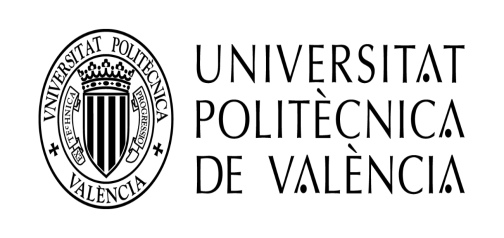 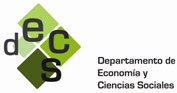 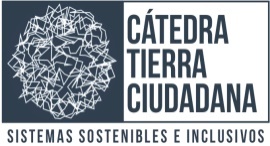 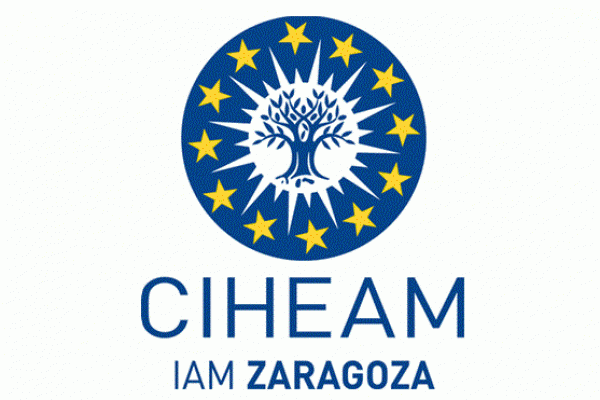 Date: ___________ Survey Number: ___________Name: ___________________________, Specialty: ___________________________SURVEY ON THE EVALUATION OF DIETETIC PATTERNS USING A MULTIPLE CRITERIA APPROACHGood morning/afternoon. In collaboration with the CITIZEN EARTH CHAIR of the Polytechnic University of Valencia and the Mediterranean Agronomic Institute of Zaragoza, we continue with the project on the integration of sustainability in an evaluation of multiple criteria of urban dietary patterns. After a first individually conducted survey, we are now beginning Phase 2 where we evaluated the different alternatives or sustainable dietary patterns. In this workshop, after presenting the first results of the survey, we will propose some dynamics so that, individually and in groups, different diets can be evaluated according to criteria associated with sustainability (ecological footprint, health, and socioeconomic aspects) following the same way than the first criteria survey and evaluation sub-criteria.Achieving a classification of the different alternatives in collaboration with expert actors in the sector will allow us to establish a baseline sufficiently grounded so that decision makers can promote the most appropriate dietary pattern in our environment based on the principle of sustainability.Thanks for your help.Block 1: Evaluating alternatives in terms of their environmental impactOn a scale of 1 to 9, compare which dietary pattern is more environmentally friendly in terms of the amount of carbon footprint.On a scale of 1 to 9, compare which dietary pattern is more environmentally friendly in terms of the amount of water footprint.Block 2: Evaluating alternatives in terms of their health value.On a scale of 1 to 9, compare which dietary pattern is healthier.Block 3: Evaluating alternatives in terms of their socioeconomic aspects.On a scale from 1 to 9, compare which diet alternative is most suitable for consumers in the metropolitan area of Valencia.On a scale from 1 to 9, compare which diet alternative is most suitable for producers in rural areas of our territory.Where: 	                                                                                       (Mark with an X)Where: 	                                                                                       (Mark with an X)"1" equally respectful of the environment“FLEX” Flexitarian Dietary Pattern"3" slightly more environmentally friendly“MDP” Mediterranean Dietary Pattern“5” is much more environmentally friendly“VEG” Vegan Dietary Pattern"7" much more environmentally friendly“PESC” Pescatarian Dietary Pattern"9" the most environmentally friendly++….….….=….….….++975313579FLEXMDPFLEXPESCFLEXVEGMDPPESCMDPVEGPESCVEGWhere: 	                                                                                         (Mark with an X)Where: 	                                                                                         (Mark with an X)"1" equally respectful of the environment.“FLEX” Flexitarian Dietary Pattern"3" slightly more environmentally friendly“MDP” Mediterranean Dietary Pattern“5” is much more environmentally friendly“VEG” Vegan Dietary Pattern"7" much more environmentally friendly“PESC” Pescatarian Dietary Pattern"9" the most environmentally friendly++….….….=….….….++975313579FLEXMDPFLEXPESCFLEXVEGMDPPESCMDPVEGPESCVEGWhere: 	                                                                                         (Mark with an X)Where: 	                                                                                         (Mark with an X)“1” equal health value“FLEX” Flexitarian Dietary Pattern“3” slightly healthier“MDP” Mediterranean Dietary Pattern“5” quite healthier“VEG” Vegan Dietary Pattern“7” much more healthier“PESC” Pescatarian Dietary Pattern“9” the healthiest++….….….=….….….++975313579FLEXMDPFLEXPESCFLEXVEGMDPPESCMDPVEGPESCVEGWhere: 	                                                                                        (Mark with an X)Where: 	                                                                                        (Mark with an X)“1” equally suitable“FLEX” Flexitarian Dietary Pattern“3” slightly more suitable“MDP” Mediterranean Dietary Pattern“5” very suitable“VEG” Vegan Dietary Pattern“7” much more suitable“PESC” Pescatarian Dietary Pattern“9” most suitable ++….….….=….….….++975313579FLEXMDPFLEXPESCFLEXVEGMDPPESCMDPVEGPESCVEGWhere: 	                                                                                         (Mark with an X)Where: 	                                                                                         (Mark with an X)“1” equally suitable“FLEX” Flexitarian Dietary Pattern“3” slightly more suitable“MDP” Mediterranean Dietary Pattern“5” very suitable“VEG” Vegan Dietary Pattern“7” much more suitable“PESC” Pescatarian Dietary Pattern“9” most suitable ++….….….=….….….++975313579FLEXMDPFLEXPESCFLEXVEGMDPPESCMDPVEGPESCVEG